Content of the EPDGeneral informationDI (FH) DI DI Sarah Richter	Head of Conformity Assessment Body	Academic Title Name	Academic Title Name,Verifier, Institution	Verifier, InstitutionNote: EPDs from similar product groups from different programmes might not be comparable.ProductGeneral product descriptionContent as defined in product specific PCR-B document.Application fieldContent as defined in product specific PCR-B document.Standards, guidelines and regulations relevant for the productContent as defined in product specific PCR-B document.Technical dataContent as defined in product specific PCR-B document.Table 1: technical data of the declared construction product(s)Basic/auxiliary materialsContent as defined in product specific PCR-B document.Table 2: Basic and auxiliary materials in mass percentage	Production Content as defined in product specific PCR-B document.PackagingContent as defined in product specific PCR-B document.Conditions of deliveryContent as defined in product specific PCR-B document.TransportContent as defined in product specific PCR-B document.Processing/ installationContent as defined in product specific PCR-B document.Use stageContent as defined in product specific PCR-B document.Reference service life (RSL)Content as defined in product specific PCR-B document.Table 3: Reference service life (RSL)Reuse and recyclingContent as defined in product specific PCR-B document.DisposalContent as defined in product specific PCR-B document.Further informationContent as defined in product specific PCR-B document.LCA: Calculation rulesDeclared unit/ Functional unitContent as defined in product specific PCR-B document.Table 4: Declared unit Table 5: Functional unit System boundaryContent as defined in product specific PCR-B document.Table 6: Declared life cycle stagesX = included in LCA; MND = Module not declaredFlow chart of processes/stages in the life cycleContent as defined in product specific PCR-B document.Estimations and assumptionsContent as defined in product specific PCR-B document.Cut-off criteriaContent as defined in product specific PCR-B document.Data sourcesContent as defined in product specific PCR-B document.Data qualityContent as defined in product specific PCR-B document.Reporting periodContent as defined in product specific PCR-B document.AllocationContent as defined in product specific PCR-B document.ComparabilityContent as defined in product specific PCR-B document.LCA: Scenarios and additional technical informationContent as defined in product specific PCR-B document.A1-A3	product stageContent as defined in product specific PCR-B document.A4-A5	Construction process stageContent as defined in product specific PCR-B document.Table 7: Description of the scenario „Transport to building site (A4)“ x)x) The table must be filled with available information from chosen datasets resp. must be adapted (e.g. transport by ship). The used datasets must be indicated in a footnote. Table 8: Description of the scenario „Installation of the product in the building (A5)“B1-B7	use stageContent as defined in product specific PCR-B document.Table 9: Description of the scenario „maintenance (B2)“Table 10: Description of the scenario „repair (B3)“Table 11: Description of scenarios „replacement (B4)“ resp. „refurbishment (B5)“Table 12: Description of scenarios „energy (B6)“  resp. „Water (B7)“C1-C4	End-of-Life stageContent as defined in product specific PCR-B document.Table 13: Description of the scenario „Disposal of the product (C1 to C4)“(Procedures of collection and recovery must be described in a footnote (including technical features).D 	Potential of reuse and recyclingContent as defined in product specific PCR-B document.Table 14: Description of the scenario „re-use, recovery and recycling potential (module D)“(Substituted primary materials resp. technologies must be declared in a separate footnote (including technical information).LCA: resultsTable 15: Parameters to describe the environmental impactTable 16: Parameters to describe the use of resourcesTable 17: Parameters describing LCA-output flows and waste categoriesNote: Here is the place to declare optional indicators and results, impact and/or LCI (Waterscarcity, Humantox, Landuse, Biogenic Carbon…)LCA: InterpretationContent as defined in product specific PCR-B document.Literature Content as defined in product specific PCR-B document.EN ISO 14040 Environmental management - Life cycle assessment -- Principles and framework EN ISO 14044 Environmental management - Life cycle assessment -- Requirements and guidelinesEN ISO 14025 Environmental labels and declarations -Type III environmental declarations -- Principles and procedures EN 15804 Sustainability of construction works - environmental product declarations. Core rules for the product category of construction productsGeneral Principles and Guidelines Part A: Calculation Rules for the Life Cycle Assessment and Requirements on the Background Report. Bau-EPD GmbH, in current versionDirectory and Glossary List of figuresEs konnten keine Einträge für ein Abbildungsverzeichnis gefunden werden.List of tablesTable 1: technical data of the declared construction product(s)	5Table 2: Basic and auxiliary materials in mass percentage	5Table 3: Reference service life (RSL)	6Table 4: Declared unit	7Table 5: Functional unit	7Table 6: Declared life cycle stages	7Table 7: Description of the scenario „Transport to building site (A4)“	8Table 8: Description of the scenario „Installation of the product in the building (A5)“	8Table 9: Description of the scenario „maintenance (B2)“	9Table 10: Description of the scenario „repair (B3)“	9Table 11: Description of scenarios „replacement (B4)“ resp. „refurbishment (B5)“	10Table 12: Description of scenarios „energy (B6)“  resp. „Water (B7)“	10Table 13: Description of the scenario „Disposal of the product (C1 to C4)“	10Table 14: Description of the scenario „re-use, recovery and recycling potential (module D)“	10Table 15: Parameters to describe the environmental impact	11Table 16: Parameters to describe the use of resources	11Table 17: Parameters describing LCA-output flows and waste categories	12Abbreviations Abbreviations as per EN 15804 EPD	environmental product declarationPCR 	product category rulesLCA  	life cycle assessment LCI   	life cycle inventory analysisLCIA 	life cycle impact assessment RSL 	reference service lifeESL  	estimated service lifeEPBD	Energy Performance of Buildings DirectiveGWP 	global warming potentialODP 	depletion potential of the stratospheric ozone layerAP    	acidification potential of soil and waterEP   	eutrophication potentialPOCP  	formation potential of tropospheric ozoneADP  	abiotic depletion potential Abbreviations as per corresponding PCR CE-mark	french: Communauté Européenne or Conformité Européenne = EC certificate of conformityREACH	Registration, Evaluation, Authorisation and Restriction of Chemicals EPD - ENVIRONMENTAL PRODUCT DECLARATIONas per ISO 14025 and EN 15804+A1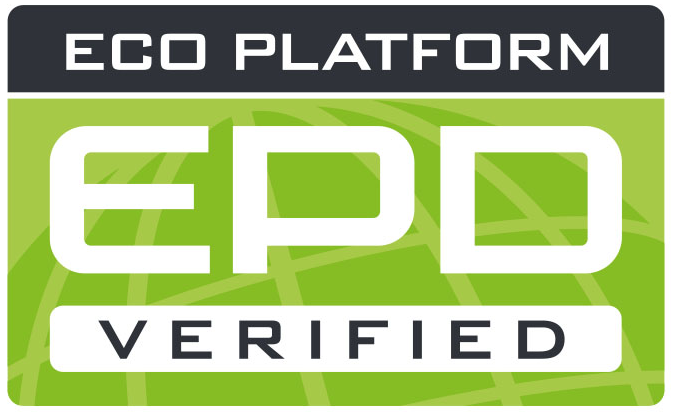 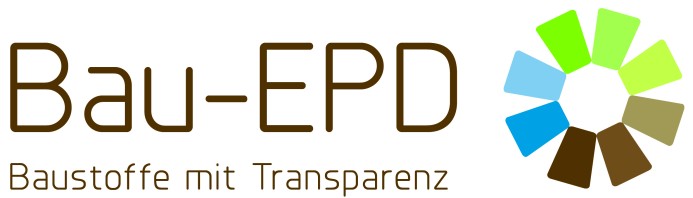 Publisher	Bau EPD GmbH, A-1070 Wien, Seidengasse 13/3, www.bau-epd.atProgramme Operator	Bau EPD GmbH, A-1070 Wien, Seidengasse 13/3, www.bau-epd.atOwner of the Declaration	Name of declaration ownerDeclaration Number	To be accorded with Bau EPD GmbHDeklarationsnummer ECOPLATFORM	To be accorded with Bau EPD GmbH Issue Date	DateValid To	DateNUMBER OF DATASETS	NumberENERGY MIX APPROACH	MARKET BASED APPROACHProduct nameName and description of productDeclared Product / Declared UnitDescription of the declared product and declared unit/functional unit Number of datasets in EPD Document(s): XXRange of validityThe product, the sites and location (region, country) on which the data of the LCA study is based must be cited. In case of average EPD the calculation of the average must be described shortly. By doing so, the representativity of the declaration with regard to the product masses covered by the LCA and the used technologies must be described.  .Declaration numberTo be accorded with Bau EPD GmbHDeclared Product / Declared UnitDescription of the declared product and declared unit/functional unit Number of datasets in EPD Document(s): XXRange of validityThe product, the sites and location (region, country) on which the data of the LCA study is based must be cited. In case of average EPD the calculation of the average must be described shortly. By doing so, the representativity of the declaration with regard to the product masses covered by the LCA and the used technologies must be described.  .Declaration data     Specific data	     Average dataDeclared Product / Declared UnitDescription of the declared product and declared unit/functional unit Number of datasets in EPD Document(s): XXRange of validityThe product, the sites and location (region, country) on which the data of the LCA study is based must be cited. In case of average EPD the calculation of the average must be described shortly. By doing so, the representativity of the declaration with regard to the product masses covered by the LCA and the used technologies must be described.  .Declaration based on:MS-HB Version XX dated TT.MM.YYYY: Name of PCRPCR-CodeVersion XX dated TT.MM.YYYY(PCR tested and approved by the independent expert committee 
= PKR-Gremium)The owner of the declaration is liable for the underlying information and evidence; Bau EPD GmbH is not liable with respect to manufacturerinformation, life cycle assessment data and evidence.Declared Product / Declared UnitDescription of the declared product and declared unit/functional unit Number of datasets in EPD Document(s): XXRange of validityThe product, the sites and location (region, country) on which the data of the LCA study is based must be cited. In case of average EPD the calculation of the average must be described shortly. By doing so, the representativity of the declaration with regard to the product masses covered by the LCA and the used technologies must be described.  .Type of Declaration as per EN 15804From cradle to ... .....LCA-method: (i.e. cut-off by classification)Database, Software, VersionDeclaration of backround database, Software used and both its versions Author of the Life Cycle AssessmentName of the authorInstitution, AddresswebsiteThe CEN standard EN 15804:2014+A1 serves as the core-PCR.Independent verification of the declaration according to ISO 14025:2010     internally                        externallyVerifier 1:	NameVerifier 2:	NameOwner of the DeclarationName of the manufacturer/ownerInstitution, AddresswebsitePublisher and Programme OperatorBau EPD GmbHSeidengasse 13/31070 ViennaAustriaCharacterizationValueUnitComponentsFunctionMass fraction in percentCharacterizationvalueunitMineral insulating slabs in EIFSyearsOther applications of mineral insulating products yearsReference conditions on which the RSL is based (if relevant) Individual unitsCharacterizationvalueunitDeclared unitOther informationOther informationOther informationCalculation factor for conversion into kg      -CharacterizationvalueunitFunctional unitOther informationOther informationOther informationCalculation factor for conversion into kg      -PRODUCT STAGEPRODUCT STAGEPRODUCT STAGECON-STRUCTION PROCESS STAGECON-STRUCTION PROCESS STAGEUSE STAGEUSE STAGEUSE STAGEUSE STAGEUSE STAGEUSE STAGEUSE STAGEEND-OF-LIFE STAGEEND-OF-LIFE STAGEEND-OF-LIFE STAGEEND-OF-LIFE STAGEBENEFITS
AND LOADS BEYOND THE SYSTEM BOUNDARIESA1A2A3A4A5B1B2B3B4B5B6B7C1C2C3C4D Raw material supply Transport Manufacturing Transport from the gate  to the site Construction, installation Use Maintenance Repair Replacement Refurbishment Operational energy use Operational water use De-construction, demolition Transport Waste processing Disposal Reuse- Recovery- Recycling- potentialxxxxxxxxxxxxxxxxxParameters to describe the transport to the building site (A4)ValueUnitAverage transport distancekmvehicle type, Commission Directive 2007/37/EC (European Emission Standard)-Fuel type and average consumption of vehiclel/100 kmMaximum transport masstonsCapacity utilisation (including empty returns)%Bulk density of transported productskg/m3Volume capacity utilisation factor (factor:  =1 or <1 or ≥ 1 for compressed or nested packaged products)-Parameters to describe the installation of the product in the building (A5)ValueUnitAncillary materials for installation (specified by material);Meaningful unitWater usem3Other resource usekgElectricity demandkWh or MJOther energy carrier(s): …………….kWh or other unit (e.g. litres)Wastage of materials on the building site before waste processing, generated by the product’s installation (specified by type)kgOutput materials (specified by type) as result of waste processing at the building site e.g. of collection for recycling, for energy recovery, disposal (specified by route)kgDirect emissions to ambient air, soil and waterkgParameters maintenance (B2)ValueUnitMaintenance processDescription or source where description can be found -Maintenance cycleNumber per RSL or year (not applicable if only B2 is declared)Net freshwater consumption during maintenance[m3]Ancillary materials for maintenance, (e.g. cleaning agent, specify materials)[kg, cycle]Other resources[kg]Electricity consumption[kWh]Other energy carriers[MJ]Loss of material[kg]Wastage material during maintenance (specify materials)[kg]Parameters repair (B3)ValueUnitRepair processDescription or source where description can be foundInspection processDescription or source where description can be found-Repair cycleNumber per RSL or yearNet freshwater consumption during repair[m3]Ancillary materials (e.g. lubricant, specify materials)[kg]Other resources[kg]Electricity consumption[kWh]Other energy carriers[MJ]Loss of material[kg]Wastage material during repair (specify materials)[kg]Parameters replacement (B4) resp. refurbishment (B5)valuevalueunitunitReplacement cycleReplacement cycleNumber per RSL or yearElectricity consumptionElectricity consumption[kWh]Liters of fuelLiters of fuel[l/100 km]Exchange of worn parts during the product’s life Cycle, specify materialsExchange of worn parts during the product’s life Cycle, specify materials[kg]Parameters energy (B6) and water (B7)valuevalueunitunitNet fresh water consumptionNet fresh water consumption[m3]Electricity consumptionElectricity consumption[kWh]Other energy carriersOther energy carriers[MJ]Power output of equipmentPower output of equipment[kW]Parameters for End-of-Life stage (C1-C4)valueQuantity per m3 insulation materialCollection process specified by typekg collected separatelyCollection process specified by typekg collected with mixed construction wasteRecovery system specified by type kg for re-useRecovery system specified by type kg for recyclingRecovery system specified by type kg for energy recovery  Disposal specified by typekg product or material for final deposition  Parameters for module Dvalueunit Materials for reuse, recovery or recycling from A4-A5%Energy recovery or secondary fuels from A4-A5MJ/t resp. kg/tMaterials for reuse, recovery or recycling from B2-B5%Energy recovery or secondary fuels from B2-B5MJ/t resp. kg/tMaterials for reuse, recovery or recycling from C1-C4%Energy recovery or secondary fuels from C1-C4MJ/t resp. kg/tPara-meterUnit in equivalentsUnit in equivalentsA1-A3A4A5B1B2B5B6B7C1C2C3C4DGWPkg CO2 kg CO2 ODPkg CFC-11 kg CFC-11 APkg SO2 kg SO2 EPkg PO43- kg PO43- POCPkg C2H4 kg C2H4 ADPEkg Sb kg Sb ADPFMJ HuMJ HuLegendLegendGWP = Global warming potential; ODP = Depletion potential of the stratospheric ozone layer;
AP = Acidification potential of land and water; EP = Eutrophication potential; 
POCP = Formation potential of tropospheric ozone photochemical oxidants; ADPE = Abiotic depletion potential for non-fossil resources; ADPF = Abiotic depletion potential for fossil resourcesGWP = Global warming potential; ODP = Depletion potential of the stratospheric ozone layer;
AP = Acidification potential of land and water; EP = Eutrophication potential; 
POCP = Formation potential of tropospheric ozone photochemical oxidants; ADPE = Abiotic depletion potential for non-fossil resources; ADPF = Abiotic depletion potential for fossil resourcesGWP = Global warming potential; ODP = Depletion potential of the stratospheric ozone layer;
AP = Acidification potential of land and water; EP = Eutrophication potential; 
POCP = Formation potential of tropospheric ozone photochemical oxidants; ADPE = Abiotic depletion potential for non-fossil resources; ADPF = Abiotic depletion potential for fossil resourcesGWP = Global warming potential; ODP = Depletion potential of the stratospheric ozone layer;
AP = Acidification potential of land and water; EP = Eutrophication potential; 
POCP = Formation potential of tropospheric ozone photochemical oxidants; ADPE = Abiotic depletion potential for non-fossil resources; ADPF = Abiotic depletion potential for fossil resourcesGWP = Global warming potential; ODP = Depletion potential of the stratospheric ozone layer;
AP = Acidification potential of land and water; EP = Eutrophication potential; 
POCP = Formation potential of tropospheric ozone photochemical oxidants; ADPE = Abiotic depletion potential for non-fossil resources; ADPF = Abiotic depletion potential for fossil resourcesGWP = Global warming potential; ODP = Depletion potential of the stratospheric ozone layer;
AP = Acidification potential of land and water; EP = Eutrophication potential; 
POCP = Formation potential of tropospheric ozone photochemical oxidants; ADPE = Abiotic depletion potential for non-fossil resources; ADPF = Abiotic depletion potential for fossil resourcesGWP = Global warming potential; ODP = Depletion potential of the stratospheric ozone layer;
AP = Acidification potential of land and water; EP = Eutrophication potential; 
POCP = Formation potential of tropospheric ozone photochemical oxidants; ADPE = Abiotic depletion potential for non-fossil resources; ADPF = Abiotic depletion potential for fossil resourcesGWP = Global warming potential; ODP = Depletion potential of the stratospheric ozone layer;
AP = Acidification potential of land and water; EP = Eutrophication potential; 
POCP = Formation potential of tropospheric ozone photochemical oxidants; ADPE = Abiotic depletion potential for non-fossil resources; ADPF = Abiotic depletion potential for fossil resourcesGWP = Global warming potential; ODP = Depletion potential of the stratospheric ozone layer;
AP = Acidification potential of land and water; EP = Eutrophication potential; 
POCP = Formation potential of tropospheric ozone photochemical oxidants; ADPE = Abiotic depletion potential for non-fossil resources; ADPF = Abiotic depletion potential for fossil resourcesGWP = Global warming potential; ODP = Depletion potential of the stratospheric ozone layer;
AP = Acidification potential of land and water; EP = Eutrophication potential; 
POCP = Formation potential of tropospheric ozone photochemical oxidants; ADPE = Abiotic depletion potential for non-fossil resources; ADPF = Abiotic depletion potential for fossil resourcesGWP = Global warming potential; ODP = Depletion potential of the stratospheric ozone layer;
AP = Acidification potential of land and water; EP = Eutrophication potential; 
POCP = Formation potential of tropospheric ozone photochemical oxidants; ADPE = Abiotic depletion potential for non-fossil resources; ADPF = Abiotic depletion potential for fossil resourcesGWP = Global warming potential; ODP = Depletion potential of the stratospheric ozone layer;
AP = Acidification potential of land and water; EP = Eutrophication potential; 
POCP = Formation potential of tropospheric ozone photochemical oxidants; ADPE = Abiotic depletion potential for non-fossil resources; ADPF = Abiotic depletion potential for fossil resourcesGWP = Global warming potential; ODP = Depletion potential of the stratospheric ozone layer;
AP = Acidification potential of land and water; EP = Eutrophication potential; 
POCP = Formation potential of tropospheric ozone photochemical oxidants; ADPE = Abiotic depletion potential for non-fossil resources; ADPF = Abiotic depletion potential for fossil resourcesGWP = Global warming potential; ODP = Depletion potential of the stratospheric ozone layer;
AP = Acidification potential of land and water; EP = Eutrophication potential; 
POCP = Formation potential of tropospheric ozone photochemical oxidants; ADPE = Abiotic depletion potential for non-fossil resources; ADPF = Abiotic depletion potential for fossil resourcesPara-meterunitA1-A3A4A5B1B2B5B6B7C1C2C3C4DPEREMJ HuPERMMJ HuPERTMJ HuPENREMJ HuPENRMMJ HuPENRTMJ HuSMkgRSFMJ HuNRSFMJ HuFWm3LegendLegendPERE = Renewable primary energy as energy carrier; PERM = Renewable primary energy resources as material utilization; PERT = Total use of renewable primary energy resources; PENRE = Non-renewable primary energy as energy carrier; PENRM = Non-renewable primary energy as material utilization; PENRT = Total use of non-renewable primary energy resources; SM = Use of secondary material; 
RSF = Use of renewable secondary fuels; NRSF = Use of non-renewable secondary fuels;FW = Use of fresh waterPERE = Renewable primary energy as energy carrier; PERM = Renewable primary energy resources as material utilization; PERT = Total use of renewable primary energy resources; PENRE = Non-renewable primary energy as energy carrier; PENRM = Non-renewable primary energy as material utilization; PENRT = Total use of non-renewable primary energy resources; SM = Use of secondary material; 
RSF = Use of renewable secondary fuels; NRSF = Use of non-renewable secondary fuels;FW = Use of fresh waterPERE = Renewable primary energy as energy carrier; PERM = Renewable primary energy resources as material utilization; PERT = Total use of renewable primary energy resources; PENRE = Non-renewable primary energy as energy carrier; PENRM = Non-renewable primary energy as material utilization; PENRT = Total use of non-renewable primary energy resources; SM = Use of secondary material; 
RSF = Use of renewable secondary fuels; NRSF = Use of non-renewable secondary fuels;FW = Use of fresh waterPERE = Renewable primary energy as energy carrier; PERM = Renewable primary energy resources as material utilization; PERT = Total use of renewable primary energy resources; PENRE = Non-renewable primary energy as energy carrier; PENRM = Non-renewable primary energy as material utilization; PENRT = Total use of non-renewable primary energy resources; SM = Use of secondary material; 
RSF = Use of renewable secondary fuels; NRSF = Use of non-renewable secondary fuels;FW = Use of fresh waterPERE = Renewable primary energy as energy carrier; PERM = Renewable primary energy resources as material utilization; PERT = Total use of renewable primary energy resources; PENRE = Non-renewable primary energy as energy carrier; PENRM = Non-renewable primary energy as material utilization; PENRT = Total use of non-renewable primary energy resources; SM = Use of secondary material; 
RSF = Use of renewable secondary fuels; NRSF = Use of non-renewable secondary fuels;FW = Use of fresh waterPERE = Renewable primary energy as energy carrier; PERM = Renewable primary energy resources as material utilization; PERT = Total use of renewable primary energy resources; PENRE = Non-renewable primary energy as energy carrier; PENRM = Non-renewable primary energy as material utilization; PENRT = Total use of non-renewable primary energy resources; SM = Use of secondary material; 
RSF = Use of renewable secondary fuels; NRSF = Use of non-renewable secondary fuels;FW = Use of fresh waterPERE = Renewable primary energy as energy carrier; PERM = Renewable primary energy resources as material utilization; PERT = Total use of renewable primary energy resources; PENRE = Non-renewable primary energy as energy carrier; PENRM = Non-renewable primary energy as material utilization; PENRT = Total use of non-renewable primary energy resources; SM = Use of secondary material; 
RSF = Use of renewable secondary fuels; NRSF = Use of non-renewable secondary fuels;FW = Use of fresh waterPERE = Renewable primary energy as energy carrier; PERM = Renewable primary energy resources as material utilization; PERT = Total use of renewable primary energy resources; PENRE = Non-renewable primary energy as energy carrier; PENRM = Non-renewable primary energy as material utilization; PENRT = Total use of non-renewable primary energy resources; SM = Use of secondary material; 
RSF = Use of renewable secondary fuels; NRSF = Use of non-renewable secondary fuels;FW = Use of fresh waterPERE = Renewable primary energy as energy carrier; PERM = Renewable primary energy resources as material utilization; PERT = Total use of renewable primary energy resources; PENRE = Non-renewable primary energy as energy carrier; PENRM = Non-renewable primary energy as material utilization; PENRT = Total use of non-renewable primary energy resources; SM = Use of secondary material; 
RSF = Use of renewable secondary fuels; NRSF = Use of non-renewable secondary fuels;FW = Use of fresh waterPERE = Renewable primary energy as energy carrier; PERM = Renewable primary energy resources as material utilization; PERT = Total use of renewable primary energy resources; PENRE = Non-renewable primary energy as energy carrier; PENRM = Non-renewable primary energy as material utilization; PENRT = Total use of non-renewable primary energy resources; SM = Use of secondary material; 
RSF = Use of renewable secondary fuels; NRSF = Use of non-renewable secondary fuels;FW = Use of fresh waterPERE = Renewable primary energy as energy carrier; PERM = Renewable primary energy resources as material utilization; PERT = Total use of renewable primary energy resources; PENRE = Non-renewable primary energy as energy carrier; PENRM = Non-renewable primary energy as material utilization; PENRT = Total use of non-renewable primary energy resources; SM = Use of secondary material; 
RSF = Use of renewable secondary fuels; NRSF = Use of non-renewable secondary fuels;FW = Use of fresh waterPERE = Renewable primary energy as energy carrier; PERM = Renewable primary energy resources as material utilization; PERT = Total use of renewable primary energy resources; PENRE = Non-renewable primary energy as energy carrier; PENRM = Non-renewable primary energy as material utilization; PENRT = Total use of non-renewable primary energy resources; SM = Use of secondary material; 
RSF = Use of renewable secondary fuels; NRSF = Use of non-renewable secondary fuels;FW = Use of fresh waterPERE = Renewable primary energy as energy carrier; PERM = Renewable primary energy resources as material utilization; PERT = Total use of renewable primary energy resources; PENRE = Non-renewable primary energy as energy carrier; PENRM = Non-renewable primary energy as material utilization; PENRT = Total use of non-renewable primary energy resources; SM = Use of secondary material; 
RSF = Use of renewable secondary fuels; NRSF = Use of non-renewable secondary fuels;FW = Use of fresh waterPara-meterunitA1-A3A4A5B1B2B5B6B7C1C2C3C4DHWDkgNHWDkgRWDkgCRUkgMFRkgMERkgEEEMJEETMJLegendLegendHWD = Hazardous waste disposed; NHWD = Non-hazardous waste disposed; RWD = Radioactive waste disposed; CRU = Components for re-use; MFR = Materials for recycling; MER = Materials for energy recovery; EEE = Exported electric energy; EET = Exported thermal energyHWD = Hazardous waste disposed; NHWD = Non-hazardous waste disposed; RWD = Radioactive waste disposed; CRU = Components for re-use; MFR = Materials for recycling; MER = Materials for energy recovery; EEE = Exported electric energy; EET = Exported thermal energyHWD = Hazardous waste disposed; NHWD = Non-hazardous waste disposed; RWD = Radioactive waste disposed; CRU = Components for re-use; MFR = Materials for recycling; MER = Materials for energy recovery; EEE = Exported electric energy; EET = Exported thermal energyHWD = Hazardous waste disposed; NHWD = Non-hazardous waste disposed; RWD = Radioactive waste disposed; CRU = Components for re-use; MFR = Materials for recycling; MER = Materials for energy recovery; EEE = Exported electric energy; EET = Exported thermal energyHWD = Hazardous waste disposed; NHWD = Non-hazardous waste disposed; RWD = Radioactive waste disposed; CRU = Components for re-use; MFR = Materials for recycling; MER = Materials for energy recovery; EEE = Exported electric energy; EET = Exported thermal energyHWD = Hazardous waste disposed; NHWD = Non-hazardous waste disposed; RWD = Radioactive waste disposed; CRU = Components for re-use; MFR = Materials for recycling; MER = Materials for energy recovery; EEE = Exported electric energy; EET = Exported thermal energyHWD = Hazardous waste disposed; NHWD = Non-hazardous waste disposed; RWD = Radioactive waste disposed; CRU = Components for re-use; MFR = Materials for recycling; MER = Materials for energy recovery; EEE = Exported electric energy; EET = Exported thermal energyHWD = Hazardous waste disposed; NHWD = Non-hazardous waste disposed; RWD = Radioactive waste disposed; CRU = Components for re-use; MFR = Materials for recycling; MER = Materials for energy recovery; EEE = Exported electric energy; EET = Exported thermal energyHWD = Hazardous waste disposed; NHWD = Non-hazardous waste disposed; RWD = Radioactive waste disposed; CRU = Components for re-use; MFR = Materials for recycling; MER = Materials for energy recovery; EEE = Exported electric energy; EET = Exported thermal energyHWD = Hazardous waste disposed; NHWD = Non-hazardous waste disposed; RWD = Radioactive waste disposed; CRU = Components for re-use; MFR = Materials for recycling; MER = Materials for energy recovery; EEE = Exported electric energy; EET = Exported thermal energyHWD = Hazardous waste disposed; NHWD = Non-hazardous waste disposed; RWD = Radioactive waste disposed; CRU = Components for re-use; MFR = Materials for recycling; MER = Materials for energy recovery; EEE = Exported electric energy; EET = Exported thermal energyHWD = Hazardous waste disposed; NHWD = Non-hazardous waste disposed; RWD = Radioactive waste disposed; CRU = Components for re-use; MFR = Materials for recycling; MER = Materials for energy recovery; EEE = Exported electric energy; EET = Exported thermal energyHWD = Hazardous waste disposed; NHWD = Non-hazardous waste disposed; RWD = Radioactive waste disposed; CRU = Components for re-use; MFR = Materials for recycling; MER = Materials for energy recovery; EEE = Exported electric energy; EET = Exported thermal energy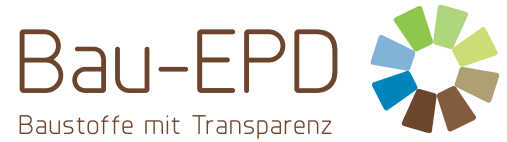 PublisherBau EPD GmbHSeidengasse 13/31070 WienÖsterreichTel	+43 699 15 900 500Mail	office@bau-epd.atWeb	www.bau-epd.atProgramme OperatorBau EPD GmbHSeidengasse 13/31070 WienÖsterreichTel	+43 699 15 900 500Mail	office@bau-epd.atWeb	www.bau-epd.atLogoAuthor of the Life Cycle AssessmentName of creator in personName of Institution (if rel.)AddressPostcode, LocationMail Person creatorTel	Fax	 Mail	Web	LogoOwner of the declarationName of creator in personName of Institution (if rel.)AddressPostcode, Location Tel	Fax	Mail	Web	